1. KAJ JE DEMOKRACIJAO NJEJ GOVORIMO, KO PREBIVASTVO VPLIVA NA ODLOČITVE OBLASTI. POZNAMO:-	NEPOSREDNO SE IZRAŽA PREKO REFERENDUMA, KO PREBIVALCI ODLOČAJO O NEKEM PROBLEMU-	POSREDNOPREBIVALCI PREPUSTIJO ODLOČANJE IZVOLJENIM PREDSTAVNIKOM1.Demokracíja (grško δημοκρατíα (demokratía) iz δημος (demos - ljudstvo) in κρατειν (kratein - vladati) - »vladavina ljudstva«) je oblika vladavine, v kateri oblast, oziroma pravica vladati, izvira iz ljudstva. To lahko svojo pravico izvršuje neposredno; vendar so danes bolj uveljavljeni modeli predstavniške demokracije, v katerih ljudstvo izbere svoje politične predstavnike, ki jim podeli mandat vladanja za določeno časovno obdobje. Tako vzpostavljena oblast se znotraj demokratičnih oblik vladavine običajno deli na tri veje: zakonodajno, izvršilno in sodno. Te tri veje oblasti svojo funkcijo opravljajo v okviru danih pooblastil in po svoji vesti, državljani pa nad njimi vršijo nadzor in skrbijo, da oblast deluje v skladu z njihovimi individualnimi in družbenimi pričakovanji.2. USTAVA REP SLOVENIJE/PREAMBULA
Ustava kot najvišji pravni akt Republike SlovenijeIzhodišča za sprejem ustave Republike Slovenije najdemo v Temeljni ustavni listini o samostojnosti in neodvisnosti Republike Slovenije.Ustava Republike Slovenije, sprejeta 23. decembra 1991. Z njo so postavljeni temelji državne ureditve Slovenije, delovanje državnih organov in človekove pravice. Ureja torej tista področja, ki so pomembna za delovanje sodobne državeTemeljna načela, ki jih vsebujejo splošne določbe ustave, so naslednja. Slovenija je:demokratična republika, pravna in socialna država,država vseh svojih državljank in državljanov, ki temelji na trajni in neodtujljivi pravici slovenskega naroda do samoodločbe,oblast pripada ljudstvu, ki se uresničuje z neposredno in posredno demokracijo (t.i. ljudska suverenost),ozemeljsko enotna in nedeljiva država.Država se zavezuje, da bo: varovala pravice in temeljne svoboščine ter zagotavljala pravice avtohtone italijanske in madžarske narodne skupnosti,skrbela za ohranjanje naravnega bogastva in kulturne dediščine,država in verske skupnosti so ločene, verske skupnosti so enakopravne in njihovo delovanje je svobodno,zagotovljena je lokalna samouprava,določa državne simbole: grb, zastavo, himno, glavno mesto in uradni jezik,zakoni in drugi splošni pravni akti morajo biti v skladu z veljavnimi načeli mednarodnega prava in z mednarodnimi pogodbami, ki zavezujejo Slovenijo. Ratificirane in objavljene mednarodne pogodbe se uporabljajo neposrednoVsaka sodobna demokratična država je pravna in socialna država. Pravna država pomeni, da je delovanje državnih organov pravno vezano, torej vnaprej urejeno s pravnimi pravili. Zahteva, ravnati v skladu spravnimi pravili, velja za vse državne organe vključno z zakonodajalcem. Njihovo delovanje je določeno z ustavo. Vsaka pravna država pa mora biti tudi socialna država. Država je dolžna skrbeti za kakovost življenja ljudi in zagotavljati finančne vire za socialno varnost, razvoj zdravstva, šolstva, kulture ipdJE GLAVNI IN NAJVIŠJI PRAVNI AKT DRŽAVE  IN JE SESTAVLJENA JE IZ UVODA IN SPLOŠNIH ODLOČBTEMELJI USTAVE:TEMELJNA USTAVNA LISTINA O NEODVISNOSTI IN SAMOSTOJNOSTI RS.TO JE LISTINA, NA PODLAGI KATERE JE BILA DNE 25.6.1991 SLOVENIJA RAZGLAŠENA ZA NEODVISNO IN SAMOSTOJNO DRŽAVO. ČLOVEKOVE PRAVICE IN SVOBOŠČINEZAPISANE SO V RAZLIČNIH MEDNARODNIH PRAVNIH AKTIH, KI JE SPREJELA ORGANIZACIJA ZDRUŽENIH NARODOV IN DRUGE MEDNARODE ORGANIZACIJEPRAVICA DO SAMOODLOČBETO JE PRAVICA, KI VKLJUČUJE PRAVICO DO USTANOVITVE LASTNE DRŽAVEZGODOVINSKO DEJSTVODA JE SLOVENSKI NAROD V VEČSTOLETNEM BOJU ZA NARODNO OSAMOBODITEV IZOBLIKOVAL SVOJO NARODNO SAMOBITNOST IN UVELJAVIL SVOJO DRŽAVNOST.3. ČLOVEKOVE PRAVICE IN SVOBODŠČINENEDOTAKLJIVOST ČLOVEKOVEGA ŽIVLJENJAPREPOVED MUČENJAVARSTVO OSEBNE SVOBODEODREDITEV IN TRAJANJE PRIPORASVOBODA GIBANJAVARSTVO OSEBNIH PODATKOVTAJNOST PISEM IN DRUGIH OBČILPRAVICO DO NEDOTAKLJIVOSTI ČLOVEKOVEGA ŽIVLJENJA:NIHČE NIMA PRAVICE DRUGEMU ČLOVEKU ODVZETI ŽIVLJENJA, RAZEN KO BRANI SVOJE PRAVICA DO OSEBNE SVOBODE:VSAK IMA PRAVICO, DA JE SVOBODEN, SE SVOBODNO GIBLJEPROSTOST JE MOŽNO ODVZETI, PO POSTOPKU KI GA DOLOČI ZAKONVARSTVO OSEBNIH PODATKOV:OSEBNI PODATKI SO PODATKI O LASTNOSTIH, STANJIH IN RAZMERJIH POSAMEZNIKAPREPOVEDANA JE VSAKA ZLORABA OSEBNIH PODATKOVTO SO TISTE PRAVICE, KI SO UREJENE Z USTAVO TER SEO IZHODIŠČE IN TEMELJ PRAVNE UREDITVE SODOBNIH, DEMOKRATIČNIH DRUŽB IN DRŽAV.ENAKOST PRED ZAKONOMPOMENI, DA SMO PRED ZAKONOM VSI ENAKI, NE GLEDE NA RASO, SPOL, VERO, JEZIK..OBLAST NE SME OBLIKOVATI TAKIH DOLOČB ALI SPREJEMATI TAKIH ODLOČITEV, KI BI DAJALE POSEBNE PRAVICE OSEBAM ZARADI NJIHOVE VERE, SPOLA, NARODNOSTI .. OMEJITEV PRAVICPRAVICE IN SVOBOŠČINE DOLOČENE Z USTAVO SE ČLOVEKU NE SMEJO ODVZETI!V IZJEMNIH, PRIMERIH SE LAHKO LE ZAČASNO OMEJIJO:PRAVICE IN SVOBOŠČINE SO OMEJENE S PRAVICAMI DRUGIH, KAR POMENI, DA PRI UVELJAVLJANJU SVOJIH PRAVIC NE SMEM KRŠITI PRAVIC DRUGIH! PRAVICE IN SVOBOŠČINE SE LAHKO ZAČASNO OMEJIJO V VOJNIH IN IZREDNIH RAZMERAH, NPR. NARAVNE NESREČE, POPLAVE, POTRESIV PRIMERIH, KO SO OMEJITVE NUJNE ZARADI ZAVAROVANJA PRAVIC DRUGIH ALI DRUŽBE KOT CELOTE  - ODVZEM SVOBODE ZARADI IZREKA KAZNI ZAPORAPRAVIC KOT SO:- NEDOTAKLJIVOST ČLOVEKOVEGA ŽIVLJENJA, - PREPOVED MUČENJA,- NAČELO NEDOLŽNOSTINI MOŽNO NIKOLI OMEJITI!Osebne pravice in svoboščine varujejo človekovo življenje, svobodo, osebnost in dostojanstvo.Življenje je nedotakljivo, zato tudi ni smrtne kazni. Zajamčena je osebna svoboda, ki jo je mogoče omejiti v primerih, kot določa zakon (odvzem prostosti – pripor). Vsak velja za nedolžnega, dokler njegova krivda ni ugotovljena s pravnomočno sodbo (t. i. domneva nedolžnosti). V kazenskem postopku velja načelo zakonitosti, pravica do sodnega varstva, pravnega jamstva, do rehabilitacije in odškodnine in spoštovanje človekove osebnosti in dostojanstva.Ustava varuje človekovo dostojanstvo in zagotavlja nedotakljivost njegove telesne in moralne celovitosti. K temu spada tudi nedotakljivost stanovanja.Vsakomur je zagotovljena tudi svoboda gibanja, tajnost pisem in drugih občil in varstvo osebnih podatkov.Politične pravice in svoboščine omogočajo ljudem, da vplivajo na oblikovanje javne oblasti, sodelujejo pri njenem izvrševanju in jo nadzirajo. Mednje spadajo svoboda izražanja, svoboda vesti, pravica do ugovora vesti, do zbiranja in združevanja, pravica do sodelovanja pri upravljanju javnih zadev in pravica do peticije. Med vsemi pa je gotovo izjemno pomembna volilna pravica.Ekonomske pravice so pravica do zasebne lastnine in pravica do dedovanja.Socialne pravice so tiste, ki zagotavljajo delovanje socialne države. Te so predvsem: svoboda dela, pravica do socialne varnosti, pravice invalidov, družine in otrok.Kulturne pravice so pravica do izobrazbe in šolanja, svoboda znanosti in umetnosti, avtonomnost univerz in visokih šol, pravica do ustvarjalnosti, izražanja narodne pripadnosti, uporabe svojega jezika in pisave. Ustava opredeljuje tudi posebne pravice avtohtone italijanske in madžarske narodne skupnosti v Sloveniji.Človekove pravice in svoboščine bi lahko razvrstili v več skupin. 16. KAKŠNE SO OSEBNE SVOBOŠČINE IN PRAVICE? OPIŠI!Sem sodijo vse pravice, ki varujejo človekovo življenje in svobodo, njegovo osebnost in dostojanstvo, zlasti ob soočenju z državno oblastjo.Nedotakljivost človekovega življenja- človekovo življenje je nedotakljivo, zato je odvzem človekovega življenja protipravno dejanje. Prepoved mučenja – prepovedano je mučenje, se pravi vsako dejanje, s katerim povzročimo drugi osebi hude telesne in duševne bolečine, ter nečloveško ali ponižujoče kaznovanje ali ravnanjeVarstvo osebne svobode – Vsakomur, ki je bila odvzeta prostost, morajo takoj v njegovem jeziku sporočiti, zakaj so mu odvzeli prostost. Poučiti ga morajo, da ni dolžan ničesar izjaviti, da ima pravico najeti si zagovornika ter da je državni organ na njegovo zahtevo dolžan obvestiti njegove bližnje, da so mu odvzeli prostost.Odvzem prostosti – ustava določa , kako dolgo sme trajati odvzem prostosti in kdo sme odločiti o tem odvzemu. To pravico ima samo sodišče in le tedaj, kadar je odvzem prostosti neogibno potreben za potek kazenskega postopka.Pravica do sodnega varstva – Sojenje mora biti javno. V kazenskem postopku, kakor tudi v drugih pravnih postopkih, je zagotovljeno spoštovanje človekove osebnosti in njegovega dostojanstva. Prepovedano je vsako nasilje nad osebami, ki jim je odvzeta prostost, ter vsakršno izsiljevanje priznanj in izjav. Svoboda gibanja – Zajema pravico vsakogar, da se prosto giblje in si izbira prebivališče, da zapusti državo in se vanjo kadarkoli vrne. To pravico je mogoče omejiti le tedaj, če je to potrebno zato, da bi se zagotovil potek kazenskega postopka. Varstvo človekove osebnost in dostojanstva – ustava izrecno varuje človekovo dostojanstvo ter zagotavlja nedotakljivost človekove telesne in duševne celovitosti. Nedotakljivost stanovanja - Po ustavi je stanovanje nedotakljivo. Nihče ne sme proti volji stanovalca vstopiti v tuje stanovanje in druge prostore. Preiskavo sme dovoliti samo sodišče. Pri preiskavi more biti navzoč tisti, čigar stanovanje se preiskuje (ali pa njegov zastopnik), ter vselej dve priči. Sodna odločba izjemoma ni potrebna le tedaj, če sta vstop v tuje stanovanje in preiskava – izjemoma tudi brez prič – neogibno potrebna za to, da primejo storilca kaznivega dejanja ali za to, da se zavarujejo ljudje in premoženje.Tajnost pisem in drugih občil – po ustavi je zagotovljena tajnost pisem in drugih občil. Zakon lahko določi, da se ta pravica omeji, toda le na podlagi sodne odločbe in samo tedaj, če je to nujno za uvedbo in potek kazenskega postopka ali za varnost države.Varstvo osebnih podatkov – Zagotovljeno je tudi varstvo osebnih podatkov. (se pravi podatkov, ki kažejo na lastnosti, stanja in razmerja posameznika). Prepovedana je vsaka zloraba teh podatkov.DRŽAVNI ZBORDržavni zbor opravlja zakonodajno funkcijo in ga sestavljajo poslanci državljanov Slovenije. Poslanci so predstavniki vsega ljudstva in niso vezani na nikakršna navodila. Da bi lahko samostojno odločali, uživajo poslansko imuniteto. Volijo se s splošnim, z enakim, neposrednim in s tajnim glasovanjem za obdobje štirih let. Državni zbor sestavlja 90 poslancev, med njimi je po en poslanec italijanske in madžarske narodnosti.Državni zbor ima predsednika, ki ga izvoli z večino glasov vseh poslancev. Svoje delo opravlja na rednih in izrednih sejah, ki jih sklicuje predsednik državnega zbora. Za sklepčnost je potrebna večina poslancev, torej 46. Državni zbor sprejema zakone in druge odločitve z večino opredeljenih glasov navzočih poslancev. V nekaterih primerih je potrebna drugačna večina (2/3 navzočih poslancev ali tudi 2/3 vseh poslancev). Sprejem zakonov (zakonsko iniciativo) lahko predlaga državni svet, vlada, vsak poslanec ali najmanj 5.000 volivcev.90 POSLANCEVPOSLANCE VOLIMO VSAKE 4 LETAVOLITVE V DZ RAZPISUJE PREDCEDNIK DRŽAVE SPREJEMA ZAKONEDZ OPRAVLJA 3 FUNKCIJE:ZAKONODAJNA FUNKCIJA:SPREJEMA USTAVO IN USTAVNE SPREMEMBE, SPREJEMA ZAKONE TER SVOJ POSLOVNIKSPREJEMA DRŽAVNI PRORAČUN IN ZAKLJUČNI RAČUNPOTRJUJE MEDNARODNE POGODBE IN RAZPISUJE REFERENDUMEVOLILNA FUNKCIJA: DZ IMA NASLEDNJE PRISTOJNOSTI:VOLI SVOJEGA PREDSEDNIKA, VOLI PREDSEDNIKA VLADE IN IMENUJE MINISTRENADZORNA FUNKCIJA:DZ ODLOČA O NEZAUPNICI IN ZAUPNICI VLADE, TER ODLOČA O USTAVNIH PRITOŽBAH PROTI PREDSEDNIKU REPUBLIKE, VLADE IN OPSAMEZNIM MINISTROM.20. OPIŠITE DRŽAVNI ZBOR!Državni zbor opravlja zakonodajno funkcijo in predstavlja vse državljane in se zato voli neposredno na podlagi splošne in enake volilne pravice. Šteje 90 poslancev, ki so izvoljeni za štiri leta. V državni zbor se vedno izvoli po en poslanec italijanske in en madžarske narodne skupnosti. Zato, da bi poslanci lahko samostojno odločali, uživajo poslansko imuniteto. Poslanec ni odgovoren za mnenje ali glas, ki ga je izrekel na sejah državnega zbora.Ne smejo ga:pripretine smejo proti njemu začeti kazenskega postopka brez dovoljenja DZDržavni zbor ima predsednika, ki ga z večino glasov izvolijo poslanci. Državni zbor dela na rednih in izrednih sejah.Izredno sejo mora sklicati: če to zahteva ¼ poslancev ali predsednik republike. Na seji mora biti navzoča večina poslancev (vsaj 46)Za sprejem zakonov in drugih odločitev mora glasovati večina vseh prisotnih poslancevSprejem zakonov lahko predlaga državni svet, vlada in vsak poslanec. To pravico imajo tudi volilci, toda za tak predlog se mora odločiti najmanj 5000 volilcev.5.VLADA RSVLADA JE NAJVIŠJI IZVRŠILNI UPRAVNI ORGAN V DRŽAVI. V NJEJ SO PREDSEDNIK VLADE IN MINISTRIPREDSEDNIK VLADE PREDLAGA PREDSEDNIK REPUBLIKEVLADA ZA SVOJE DELO ODGOVARJA DRŽAVNEMU ZBORUKONSTRUKTIVNA NEZAUPNICA – DRŽAVNI ZBOR IZGLASUJE NEZAUPNICO, TAKO DA IZVOLI NOVEGA PREDEDNIKA VLADEVlada Republike Slovenije je najvišji organ izvršilne oblasti in hkrati najvišji organ državne uprave. Vlado sestavljajo predsednik in ministri. Pri svojem delu je odgovorna državnemu zboru. Če leta oceni, da vlada nalog ne opravlja v redu, ji lahko izglasuje nezaupnico, kar pomeni, da izvoli novega predsednika vlade. Državna uprava skrbi za izvrševanje odločitev, ki jih sprejme vlada in zbira ter obdeluje podatke, ki jih vlada potrebuje za svoje delo.Znotraj ministrstva so naloge porazdeljene med uprave, urade in inšpektorate. Ustanovijo pa se lahko tudi agencije, direkcije in zavodi za opravljanje različnih strokovnih nalog.21. VLADA REPUBLIKE SLOVENIJE!Vlada RS je osrednji organ izvršilne oblasti ter obenem najvišji organ državne uprave. Vlada vodi, usmerja in usklajuje izvrševanje odločitev, ki jih sprejme državni zbor. Odgovorna je za izvrševanje zakonov in drugih splošnih pravnih aktov, ki jih sprejme državni zbor. Državnemu zboru sme predlagati sprejem zakonov. Osrednji splošni pravni akt, ki ga sprejme vlada, je uredba. Vlado sestavljajo predsednik vlade ter ministri. Usklaenost splošnih pravnih aktov -morajo biti v skladu z ustavo.Ustava odreja da morajo biti zakoni v skladu s splošno veljavnimi načeli mednarodnega prava.OBJAVLJANJE IN VELJAVNOST PREDPISOV -začnejo veljati 15. dan po objavi. Le za ustavo začnejo veljati z dnem razglasitve.USTAVNO SODIŠČE Je najvišji organ sodne oblasti za varstvo ustavnosti in zakonitosti ter človekovih pravic in temeljnih svoboščin. V razmerju do drugih organov je ustavno sodišče samostojno in neodvisno.8.2. PRISTOJNOST IN POSTOPEK USTAVNEGA SODIŠČAOdloča o: skladnosti z ustavo, zakonov in drugih predpisov, podzakonskih predpisov z ustavo in zakoni, skladnosti predpisov lokalnih skupnosti, splošnih pravnih aktov, pritožbah zaradi kršitev člov. Pravic in svoboščinZahtevo za začetek postopka lahko vložijo: -državni zbor,, najmanj tretjina poslancev drž. zbora, vlada, drž. svet, sodišče, drž. tožilec, banka Slovenije8.3 SESTAVA UPRAVNEGA SODIŠČASestavljajo ga 9 sodnikov, izvoli jih drž. zbor na podlagi predsednika republike. Izvoljeni so za dobo 9 let in ne morejo biti ponovno voljeni. Predsednika sodišča izvolijo za dobo 3h let.24. KAJ POMENI NAČELO JAVNOSTI V SODSTVU?Pomeni, da je delo sodišč javno, da so obravnave javne in da se sodbe izrekajo javno. Javnost je mogoče izključiti samo izjemoma, če tako določi zakon (npr. zaradi varovanja tajnosti, morale, interesov mladoletnikov itn.)8. VRSTE DELIKTOV ,KAZENSKI DELIKTI IN KAZNI (9)8) KAJ JE KAZENSKI DELIKT? Delikt je strokovni izraz, s katerim označujemo pravne kršitve. Delimo jih na kazenske in civilne delikte. Kazenski delikti so tiste pravne kršitve, ki so posebno nevarne za družbo. Za ugotavljanje storitvenega kaznivega dejanja so pristojna sodišča. Med kazenske delikte spadajo tudi prekrški in gospodarski prestopki. Gospodarski postopki so dejanja, ki se tičejo pravno odgovornih oseb - gospodarstvenikov.9) KAJ JE CIVILNI DELIKT? Civilni delikt označuje takšna protipravna dejanja in opustitve, ki povzročajo premoženjsko in nepremoženjsko škodo posameznim pravnim subjektom. Za obe vrsti deliktov je pristojno sodišče. Pri civilnem deliktu se vodi pravni postopek.DISCIPLINSKI DELIKT -delavec ne izpolnjuje delovnih obveznosti v delovnem razmerjuCIVILNI DELIKT -premoženjsko ali nepremoženjsko škodo posameznih pravnih subjektovKAZENSKI DELIKT -je posebno nevaren za družbo (upravni prekrški, gospodarski prestopki)Pravna kršitev ali delikt je protipravno ravnanje, ki ni v skladu z dispozicijo pravnega pravila. Gre za neposredno kršitev predpisov (npr. zakona). Najpogostejši vzroki, da do kršitev prihaja, so v tem, da:pravna pravila ne ustrezajo interesom in željam posameznika (npr. ne upoštevamo omejitve hitrosti vožnje na cestah). posameznik presodi, kakšno korist bo imel od kršitve oz. ali se mu kršitev »splača« glede na predvideno sankcijo, ki bi mu bila zanjo izrečena.je nepoznavanje prava lahko vzrok za kršitve, toda vsak posameznik bi moral biti seznanjen s pravnimi pravili, ki od njega zahtevajo določeno ravnanje, zato ga sklicevanje na to, da nečesa ni vedel, ne opravičuje.Pravna kršitev se lahko stori v obliki dejanja, kadar storilec naredi nekaj, česar ne bi smel (npr. kraja), ali v obliki opustitve, kadar ne naredimo nekaj, kar bi moraliToda storitev protipravnega ravnanja sama po sebi še ne pomeni tudi odgovornosti zanj. Za nastanek odgovornosti je namreč potrebna krivda storilca (gre za storilčev odnos do storjenega dejanja). Poznamo dve obliki krivde: naklep (npr. načrtovan umor, kadar se storilec zaveda posledic svojega ravnanja in to hoče storiti) in malomarnost (npr. voznik zaradi prehitre vožnje povzroči prometno nesrečo). Storilec sicer ni želel posledic, toda nastale so zaradi njegove nepazljivosti. 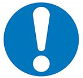 Kazniva dejanja so najbolj nevarna za družbo (npr. umor, tatvina, goljufija). Sankcije zanje izreka sodišče.Vir: http://www.uradni-list.si/1/objava.jsp?urlid=199463&stevilka=2167Prekrški so delikti, s katerimi se krši red in disciplina na raznih področjih družbenega življenja (npr. v prometu, higieni, neplačilo davka, motenje javnega reda in miru itd.). Vir: http://zakonodaja.gov.si/rpsi/r00/predpis_ZAKO5110.htmlDisciplinski prestopki se nanašajo na kršitve delovnih obveznosti in discipline (npr. neopravičen izostanek z dela).Civilni delikti so protipravna dejanja in opustitve, ki povzročajo premoženjsko in (ali) nepremoženjsko škodo posameznim pravnim subjektom (več v Obligacijskem zakoniku).Vir: http://www.uradni-list.si/1/objava.jsp?urlid=200797&stevilka=4826Pogosto se z enim samim protipravnim dejanjem hkrati stori več deliktov.Pravna sankcija je ukrep, ki bo izrečen tistemu, ki ne bo ravnal v skladu s pravnimi pravili. Izbira sankcij je neprijetno in družbeno občutljivo dejanje, zato je pomembno, da se tisti, ki sankcijo oblikujejo, vprašajo, kakšen namen želijo s sankcijo doseči, ali ljudje sankcijo sprejemajo kot pravično in družbeno sprejemljivo, zavedati pa se morajo, da je vsak konkreten primer kršitve potrebno obravnavati posebej in pozorno ovrednotiti. Od tega, kako stroge sankcije so zagrožene,  je v veliki meri odvisno tudi, ali bo do kršitev prihajalo.Vrste sankcij, ki so usmerjene na subjekte:Za kazniva dejanja je storilcu možno izreči naslednje vrste kazni: zapor, denarno kazen, prepoved vožnje motornega vozila, izgon tujca iz države. Zaporne kazni so določene v razponu (od – do) zaradi olajševalnih in obteževalnih okoliščin, ki vplivajo na višino izrečene kazni. Opozorilne sankcije za kazniva dejanja so predvsem pogojna obsodba in sodni opomin, vendar jih je mogoče izrekati le za manj nevarna kazniva dejanja.Kazni za prekrške so: globa, opomin, kazenske točke v cestnem prometu s prenehanjem veljavnosti vozniškega dovoljenja in prepovedjo uporabe vozniškega dovoljenja, prepoved vožnje motornega vozila, izgon tujca iz države, odvzem predmetov, vzgojni ukrepi. Storilca, ki ne plača globe v določenem roku, se prisili k plačilu tako, da se mu določi uklonilni zapor, o katerem odloči sodišče.Kazni za disciplinske prestopke so: odpoved pogodbe o zaposlitvi, denarna kazen.Kazni za civilne delikte morajo zagotoviti povrnitev oziroma odpravo škode, ki je bila povzročena posamezniku s protipravnim ravnanjem.Storilcem kaznivih dejanj se smejo izrekati tudi varnostni ukrepi: obvezno psihiatrično zdravljenje in varstvo v zdravstvenem zavodu, obvezno psihiatrično zdravljenje na prostosti, obvezno zdravljenje alkoholikov in narkomanov, prepoved opravljanja poklica, odvzem vozniškega dovoljenja, odvzem predmetov.Mladoletnim storilcem kaznivih dejanj se lahko izrekajo vzgojni ukrepi, kot so: ukor, navodila in prepovedi, nadzorstvo organa socialnega varstva, oddaja v vzgojni zavod, oddaja v prevzgojni dom, oddaja v zavod za usposabljanje.PRAVNA SANKCIJA neprijeten ukrep, ki je zadel tistega ki svojega ravnanja ni vskladil z dispozicijo določenega pravilaDisciplinske sankcije: opomin, denarna kazen, prenehanje delovnega razmerjaSankcije za civilne delikte: odpraviti škodo, vzpostaviti takšno stanje kot je bilo prejSankcije zoper pravne ajte: ničnost in neveljavnost2.3. PRAVNI AKT je zavestna izjava volje posameznega subjekta s katero tak subjekt ustvari pravno pravilo10) KAKŠNE SANKCIJE POZNAMO PRI NAS IN KAJ JE PRAVNA SANKCIJA? Sankcija je poleg dispozicije drugi najpomembnejši del pravnega pravila. Z njo razumemo neprijeten ukrep, ki bo zadel tistega, ki svojega ravnanja ni uskladil z dispozicijo določenega pravnega pravila. Sankcija je po domače kazen. Iz sankcije vselej razberemo pristojni organ, ki mora poskrbeti zato, da bo ustrezna sankcija izrečena in končno tudi izvršena. Poznamo pa tudi tako imenovane nagrade, s katerimi poskuša zakonodajalec spodbuditi določeno vrsto ravnanja. Izbira ustrezne sankcije je vselej občutljivo dejanje.Za kazniva dejanja kot najhujše oblike kazenskih deliktov je mogoče izreči različne zaporne in denarne kazni (do 30 let). Zaporna kazen je določena v določenem razponu, kar sodišču omogoča, da upošteva obteževalne in olajševalne okoliščine. Pri upravnih prekrških pridejo v poštev predvsem denarne kazni, pa tudi krajše zaporne kazni v določenih primerih. Za gospodarske prestopke je mogoče izrekati samo denarne kazni. Poznamo tudi sankcije, ki imajo predvsem moralno težo, kot na primer kazni opominjevalne narave. Mogoče pa so tudi strožje sankcije, kot na primer denarna kazen in prenehanje delovnega razmerja.Pri civilnih deliktih so tudi sankcije drugačne narave. Sankcija mora vzpostaviti tisti stanje, ki je bilo pred nedopustnim posegom, oziroma mora odpraviti škodo, ki je nastala z civilnim deliktom. Praviloma gre za premoženjske sankcije, čeprav so možne tudi tiste, ki prinašajo zgolj moralno zadoščanje (objava javne sodbe). Vse navedene sankcije so usmerjene proti storilcem protipravnih dejanj, poznamo pa tudi take sankcije, ki neposredno zadenejo nezakonite pravne akte, se pravi akte, ki skušajo doseči prepovedani učinek. Taki sankciji sta ničnost in neveljavnost-izpodbojnost. Ničnost je hujša oblika, z njo posežemo globlje v pravni akt, odpravimo vse učinka pravnega akta. Z izpodbojnostjo- neveljavnostjo pa ne, ampak da pravni akt od dne, ko je bil razglašen za neveljavnega, ne more več povzročati nobenih pravnih učinkov. 10.  CIVILNI DELIKT (GLEJ POD 8/9 )Civilni delikt označuje takšna protipravna dejanja in opustitve, ki povzročajo premoženjsko in nepremoženjsko škodo posameznim pravnim subjektom. Za obe vrsti deliktov je pristojno sodišče. Pri civilnem deliktu se vodi pravni postopek.

11. DELIKTNA SPOSOBNOSTO pravni kršitvi govorimo, ko gre za ravnanje, ki ni v skladu z dispozicijo določenega pravnega pravila. Najpogosteje pride do pravne kršitve, ko posameznik meni, da pravno pravilo, ki od njega zahteva določeno ravnanje ni v skladu z njegovimi interesi in z njegovim dojemanjem posameznih vrednot. Pomembno je tudi, kako stroga je sankcija za kršitev dispozicije, kajti vsak posameznik izbira med prepovedano koristjo in težo sankcije. Vzrok zakaj posameznik ne ravna v skladu z dispozicijo je tudi nepoznavanje prava. Zaradi zgoraj navedenega so omilitvena načela, da nepoznavanje prava kršitelje ne opravičuje.Glede na vsebino dispozicije ima pravna kršitev obliko dejanja in opustitve.Za nastanek odgovornosti ne zadošča le proti pravno ravnanje, temveč je pomembna krivda storilca. 6. OPIŠITE NAKLEP IN MALOMARNOST!Krivda je storilčev odnos do storjenega dejanja, ki je v tem, da se je storilec zavedal ali bi se moral in mogel zavedati, da dela nekaj protipravno. Tak odnos pa lahko pričakujemo le od zrelih ter duševno zdravih oseb, zato za pravne kršitve ne odgovarjajo otroci pa tudi ne duševno bolne in neprištevna osebe. Ti se ne morejo zavedati pomena svojega dejanja (gre za izključitev odgovornosti). ← TO NI MUS NI PA ODVEČ!Poznamo dve obliki krivde: Naklep je hujša oblika krivde. O naklepu govorimo tedaj, kadar se je storilec zavedal svojega ravnanja in ga je hotel storiti. Malomarnost je blažja oblika odgovornosti. Tukaj storilec noče posledic, vendar pa te nastanejo zaradi njegove nepazljivosti. O malomarnosti govorimo, če se je storilec zavedal, da zaradi njegove storitve ali opustitve nastane posledica, pa je lahko vseeno mislil, da jo bo preprečil ali , da ne bo nastala oz. če se ni zavedal, da lahko nastane pa se zaradi okoliščin in svojih osebnih lastnosti moral in mogel zavedati.Pri obeh oblikah je pomembna prištevnost.Krivdna (deliktna) sposobnost pomeni sposobnost osebe, da je lahko odgovorna za protipravna ravnanja. Krivdna odgovornost je različno urejena za kazenske in civilne delikte. Tako se mladoletnemu storilcu kaznivega dejanja v starosti od 14. do 16. leta (mlajšim mladoletnikom) lahko izrečejo vzgojni ukrepi, od 16. do 18. leta (starejšim mladoletnikom) pa poleg vzgojnih ukrepov še denarne kazni in mladoletniški zapor. Za civilne delikte mladoletnik ne odgovarja do sedmega leta. Zanj odgovarjajo starši. Od dopolnjenega sedmega do dopolnjenega 14. leta otrok odgovarja le, če se dokaže, da je pri povzročitvi škode bil zmožen razsojati. Po dopolnjenem 14. letu starosti pa je mladoletnik v celoti odgovoren za civilne delikte.Pravne osebe so umetno ustvarjeni pravni subjekti, saj nastanejo s pravnim aktom. To so organizacije in združenja (npr. družbe, zavodi, društva), teritorialne enote oziroma skupnosti (npr. država, občina) in ustanove – premoženjske skupnosti (npr. dobrodelni skladi).Pravne osebe dobijo pravno sposobnost z ustanovitvijo (npr. z registracijo, s koncesijo), izgubijo pa, ko prenehajo obstajati. Poslovno sposobnost izvršujejo v imenu in za račun pravnih oseb fizične osebe kot njihovi organi. Zato tudi govorimo o različnih vrstah zastopanja. Pridobijo jo z ustanovitvijo in izgubijo s prenehanjem.Pravice in obveznostiPravica je pravno zavarovana možnost pravnega subjekta, da na določen način ravna (npr. nekaj stori, opusti, dopusti itd.). Pravno zavarovana upravičenost pomeni, da imamo pravico do pravnega varstva (se lahko pritožimo) vedno, če kdo protipravno poseže v naše pravice. Vsak pravno nedopusten poseg v pravico je kršitev pravice. Tako kršitev, kakor tudi zloraba pravic (izvrševanje pravice v nasprotju z njenim namenom) je po zakonu prepovedana. Pravica enega subjekta pomeni vedno hkrati tudi obveznosti drugega, torej sta pravica in obveznost med seboj tesno prepleteni.Pravice in obveznosti izhajajo iz:samega zakona (npr. starši so zakoniti zastopniki otrok, ker tako določa zakon).pravnega posla (npr. sklenitev prodajne pogodbe).odločbe državnega organa.Predmet pravnega razmerja lahko opredelimo kot namen oziroma vzrok, zaradi katerega pravni subjekti vstopajo v konkretna pravna razmerja. Vzrok, zakaj torej ljudje živimo in delamo, je lahko materialne narave (npr. kupujemo in prodajamo materialne dobrine, da zadovoljujemo vsakodnevne potrebe). Razen materialnih potreb pa ljudje uresničujemo tudi nematerialne potrebe oziroma vrednote (npr. potrebe po varnosti, ljubezni, pripadnosti, znanju idr.).15. KDAJ JE BILA SPREJETA USTAVA RS?Sprejeta je bila 23. decembra leta 1991 kot osrednji in najvišji pravni akt samostojne in neodvisne države.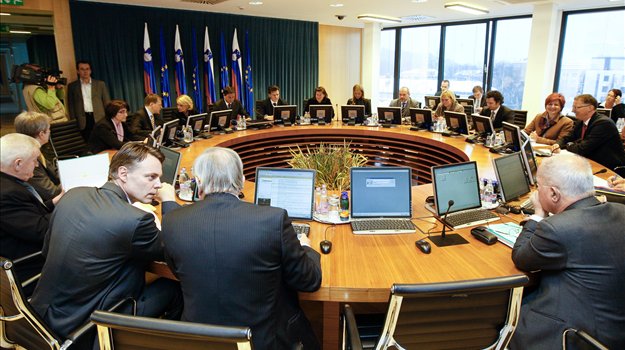 6.PREDSEDNIK REPUBLIKEPREDSEDNIK JANEZ DRNOVŠEK JE VRHOVNI POVELJNIK VOJSKE  PREDSEDNIK IMA PRISTOJNOSTI, KOT SO:PREDSTAVLJA DRŽAVO IN POVELJUJE OBOROŽENIM SILAMRAZGLAŠA ZAKONEPOSTAVLJA IN ODPOKLICUJE PREDSTAVNIKE SLOV. V TUJINIIZDAJA LISTINE O RATIFIKACIJIODLOČA O POMILOSTITVAHRAZPISUJE VOLITVE V DZ, TOČNO DOLOČENO KDAJ, KOLIKO DNI PRED IZTEKOM MANDTAPredsednik republike predstavlja Republiko Slovenijo in je vrhovni poveljnik njenih obrambnih sil. Izvoli se na neposrednih, splošnih in tajnih volitvah, in sicer za pet let (največ dvakrat zaporedoma). Njegove pristojnosti so opredeljene v 102. do 108. členu ustave. Ustava ureja tudi odgovornost predsednika republike. Če namreč huje krši zakon ali ustavo, ga sme državni zbor obtožiti pred ustavnim sodiščem.V primeru, če je predsednik republike trajno (ali začasno) zadržan, če umre, odstopi ali mu preneha funkcija, ga nadomešča predsednik državnega zbora7.SODSTVO23. KAKŠNA SODIŠČA POZNAMO V REPUBLIKI SLOVENIJI?OKRAJNO SODIŠČEOKROŽNO SODIŠČEVIŠJE SODIŠČEVRHOVNO SODIŠČEUSTAVNO SODIŠČE
načelo neodvisnosti (neodvisen sodnik)načelo volilnosti (sodnika izvoli drž. zbor na podlagi sodnega sveta)načelo trajnosti (izvoljeni sodnik opravlja funkcijo do upokojitve)načelo imunitete, načelo nezdružljivosti, načelo javnosti, načelo demokratičnosti, načelo instančnostiOKRAJNO SODIŠČE (44) sodi milejše kazni, denarne kazni, zapor do 3 letOKROŽNO SODIŠČE (11) težja kazniva dejanja in civilne zadeveVIŠJE SODIŠČE (4) so pritožbenaVRHOVNO SODIŠČE Rep. Slovenija v upravno in računsko upravnih sporihSPECIALIZIRANA SODIŠČA o delovnih sporih in sporih socialne varnostiParlament lahko vpliva na delo vlade tudi z interpelacijo, ki jo lahko sproži najmanj 10 poslancev. Razprava se lahko konča tako, da večina poslancev vladi ali ministru izreče nezaupnico. Ministra se pogosto razreši.Strokovno delo v ministrstvu vodijo državni sekretarji.